Задания для дистанционного обучения  по речевому развитию педагог Апалькова Татьяна Александровна15 мая  (пятница)Дневные группы «Гномики», «Капельки»Уважаемые ребята и родители!Тема нашего занятия «Звук и буква «Ц» 1. Отвечаем на вопросы УСТНО:- С какой последней буквой мы с вами знакомились? (изучали букву  Щ)- Скажите, какой звук обозначает буква Щ? (согласный)- Каким он всегда бывает? (всегда только мягким)- Какие вы слова запомнили на букву Щ? (ответы детей)- Мы сегодня продолжим изучать буквы русского алфавита.- Чтобы узнать с какой буквой мы познакомимся сегодня, нужно отгадать загадки:На одной ноге стоитВ воду пристально глядит.Тычет клювом наугад, Ищет в речке лягушат… (цапля)Нарядные сестренкиВесь день гостей встречают,Мёдом угощают….(цветы)- На какую буку начинаются слова - отгадки? (на Ц) -Какую букву мы сегодня будем изучать? (букву Ц)- Молодцы! Мы сегодня познакомимся с буквой Ц. - Какие вы можете назвать слова на букву Ц? (ответы ребенка)2. Предлагаю посмотреть презентацию - Какие слова вы запомнили на букву Ц ? ( ответ ребенка) - Давайте проверим, какой звук обозначает буква Ц.- Пробуем пропеть (Ц-Ц-Ц)- Поет он нам песенку? (нет)- Преграда в ротике есть? (да)- Что нам мешает в ротике? (зубки)- Значит, какой это звук? (согласный)- А какими могут быть согласные звуки? (твердыми и мягкими)- Этот звук не имеет мягкого  братика, так всегда произносится твердо.- Какие мы еще изучали буквы, звуки у которых тоже всегда твердые? (Ж и Ш)- Повторим, что мы запомнили о звуке Ц (звук Ц согласный и  всегда твердый)- А если этот звук твердый, то в каком домике он будет жить? (в синем)Следующее задание выполняем письменно: (отчет - фото)Тема 33. Звук и буква ЦОбведи только те предметы, в названии которых 		первый звук «Ц». Назови их. 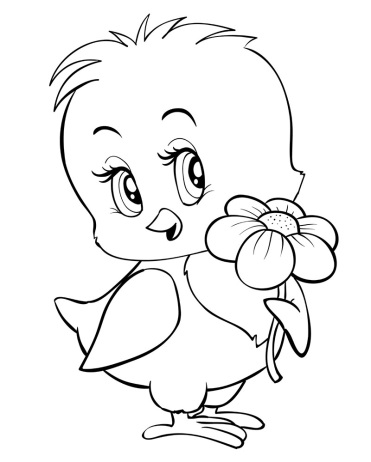 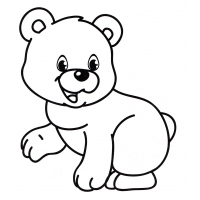 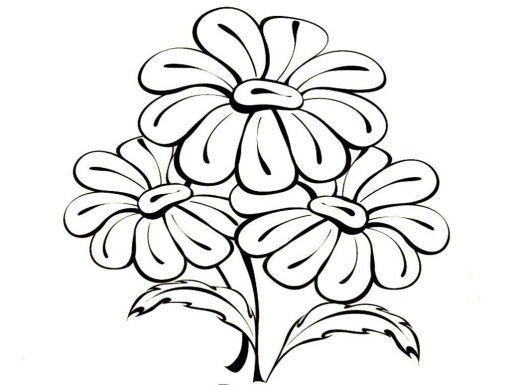 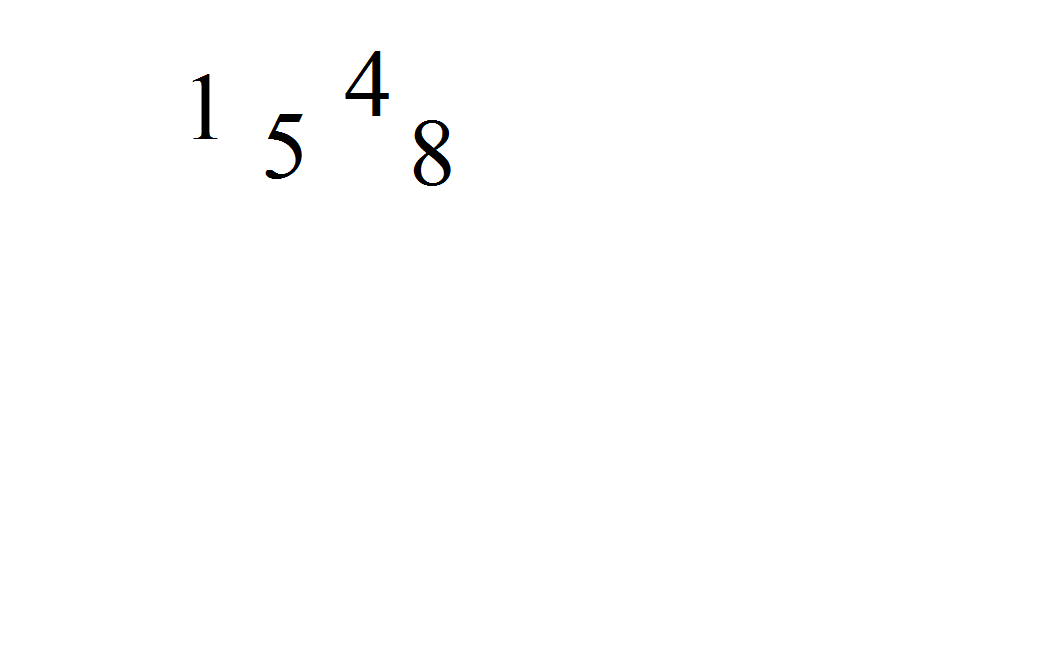 В слоговом шарике обведи букву «Ц» по точкам, 	а  затем 	напиши слева от гласных. Прочитай 	слоги.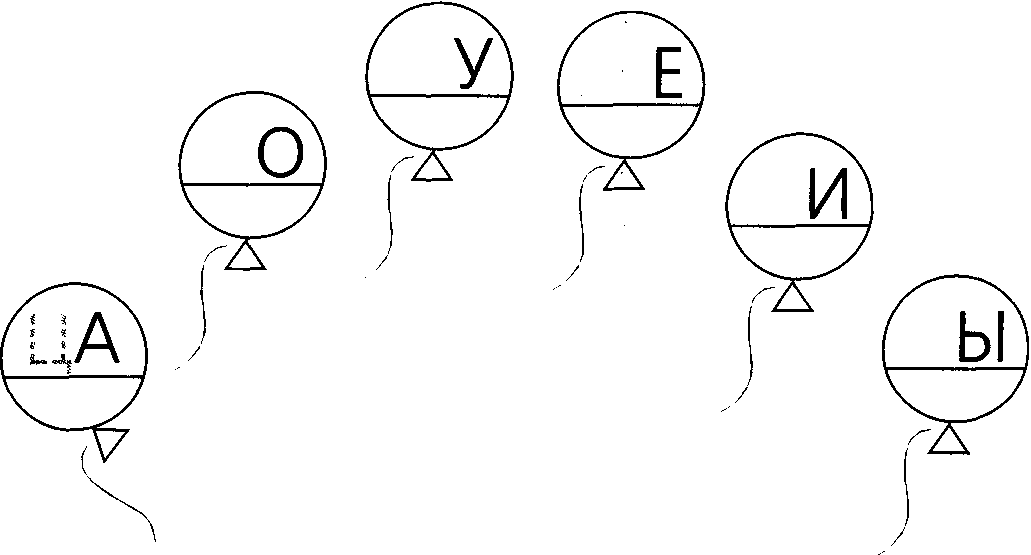 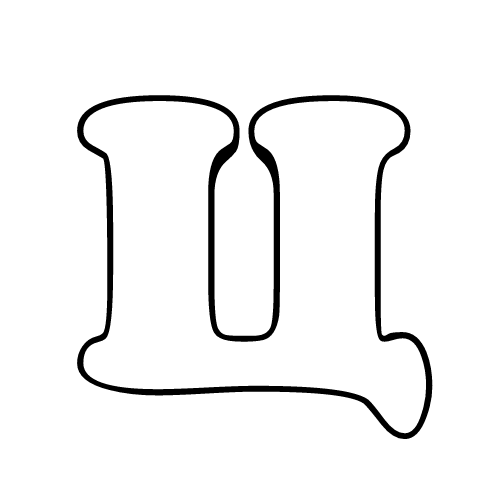 3.Определи, где находится звук «Ц» в 	названии этих предметов: в начале, 	сере	дине, конце. Раскрась нужные 	квадратики в 	схемах.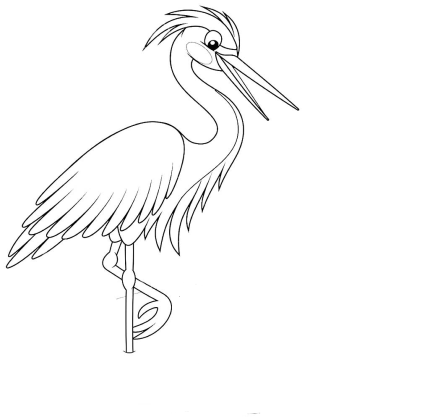 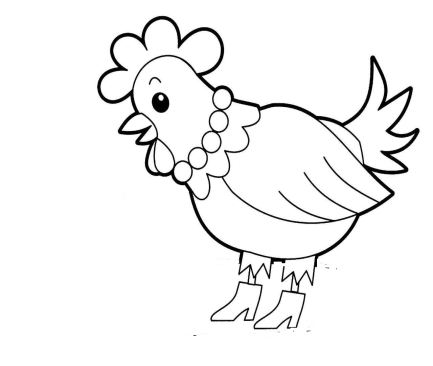 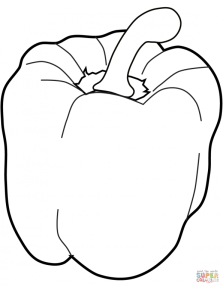 4.Напиши названия предметов. Прочитай слова, которые написал. 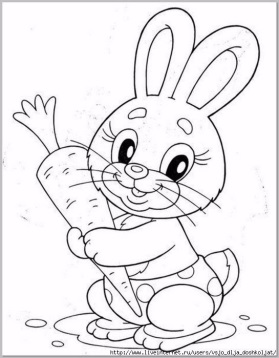 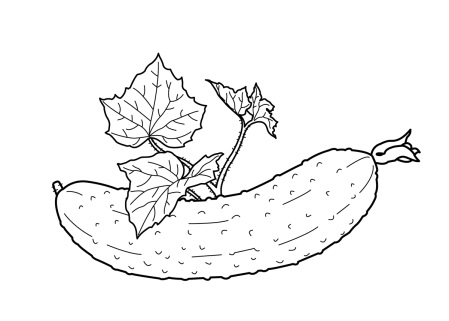 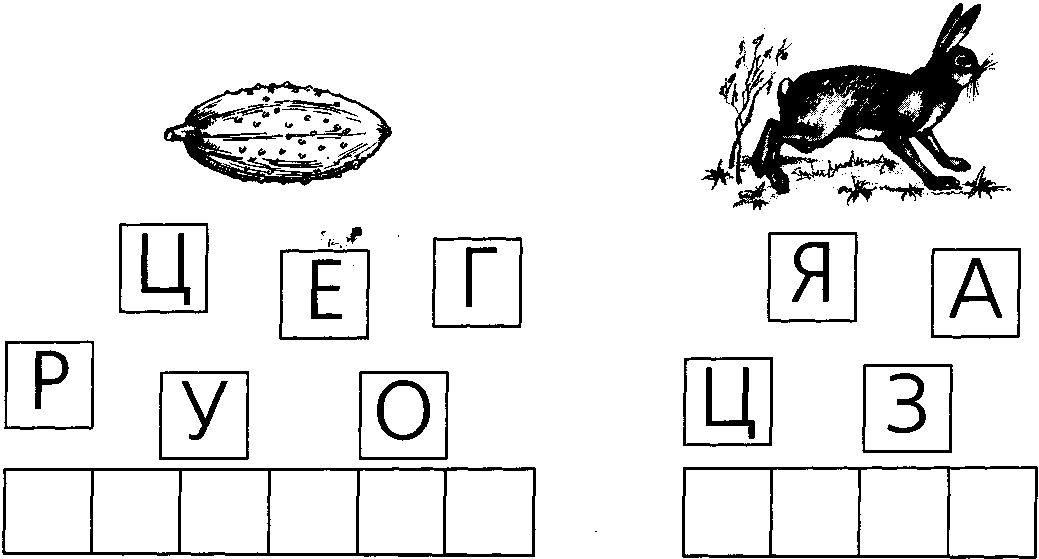 